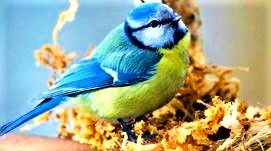 Препоръки на Духа на любовта за Земни бедствия и извънредни ситуации Теми на съобщенията: Небесният дух на любовта поставя адреса на телесните клетки върху сърцето на хората.Откъдето идват и се разпространяват много патогени.Кои поведения могат да предпазят от вируси от гледна точка на небето.Как може да се постигне повишена дневна вибрация и е много полезно.Предложения за предпазни мерки и живот без страх в по-голяма сигурност.* * *Небесният дух на любовта в Аз Съм дава на хората с отворени сърца кратко послание, което да им помогне в тези трудни земни времена да не изпадат в паника и да се освободят от страховете за бъдещето си. Ето защо предния ден той разкри на вестителя чрез нас, чистите небесни същества, едно ориентировъчно послание, което може да бъде полезно за хората по време на бедствия и беди, ако те приемат препоръките на духа на любовта. Но той оставя на всяко човешко същество свободата да приеме сериозно неговите напътствия за помощ или да ги отхвърли, тъй като той е свободен универсален дух на любовта и не познава човешкия израз "трябва". Неговото послание от най-великото сърце на цялото творение е предназначено най-вече за онези хора, които се тревожат за своето съществуване в живота. Той иска да ги окуражи и да ги подготви за предстоящото време на земята, за да могат да вземат външни и вътрешни предпазни мерки за самозащита и да не живеят в недоимък.Това послание за земните времена на катастрофи и извънредни ситуации беше предадено на пратеника от небесния дух на любовта чрез две чисти небесни същества от светлина, които преведоха неговия език на картинна светлина на езика на пратеника и го предадоха. Това се случи след актуализирането на съобщението: "Обръщение към клетките на тялото в случай на грипна инфекция и защита срещу вирусни нашественици". Тъй като ежедневният клетъчен адрес е особено важен в това земно време на катастрофа, духът на любовта препоръчва съобщението за клетъчния адрес, разкрито от него на свързаните с Бога хора. Това беше кратко указание от духа на любовта за нас, небесните същества, които пожелават на вас, хората, и на вашите вътрешни души небесна божествена сила, за да можете да се грижите добре за себе си и да оцелеете в тази тревожна ситуация в света, колкото е възможно по-безстрашни с помощта на вътрешния дух на любовта.* * *Сърдечното желание на небесния дух на любовта в Аз Съм е тези, които се стремят към небето, които са в синхрон с Него, да извършват редовно и ежедневно клетъчния адрес, защото постоянно ще бъдат изложени на нови опасни патогени, микроби и вируси, които съдържат животозастрашаваща, разрушителна информация. Много от тях идват от лаборатории, които са били използвани за опити с животни, за да се изследват и по-късно да се произвеждат определени лекарства за болести, които да помогнат на хората да се възстановят или да облекчат заболяването си, за да удължат живота си. Но от небесна гледна точка опитите с животни са жестоки действия, които причиняват неописуемо страдание на животните, извършвани от безсърдечни хора. Въпреки това по определени причини те продължават да навлизат в околната среда, като предизвикват опустошителни епидемии, които могат да имат сериозни последици за здравето на хората с отслабен имунитет и възрастните хора.Наистина, поради многобройните замърсявания на околната среда все повече хора отслабват енергийно и имунно в клетките си и това значително съкращава земния им физически живот. Заради вирусни епидемии или световни епидемии душите на много хора трябва да преминат по-рано в отвъдното и това е много трагично за тях.Така небесният дух на любовта в Аз Съм чрез Мен, чистото небесно същество, призовава обвързаните с Бога хора, независимо от техните житейски или религиозни възгледи, да се грижат за своята самозащита, да не хабят енергията си в несъществени разговори и действия и да избягват начинания, които значително намаляват физическата им енергия през деня и ги карат да се чувстват изтощени, уморени и без енергия няколко дни след това.Той препоръчва също така да се уверите, че спите толкова дълго, колкото е необходимо на организма за доброто му състояние, тъй като по време на сън клетъчните ядра получават определено количество енергия от енергийните основи чрез генетичните програми за изграждане и поддържане на живота, с което човек разполага за ежедневното си натоварване. Достатъчното количество сън има много положителен ефект върху физическото благополучие на човека и увеличава удоволствието от правилното изпълнение на обичайните ежедневни задачи в личната, фирмената или бизнес сферата.За самозащита също така е важно да се обръщате по-често през деня към духа на любовта със сърдечни мисли, защото това ще доведе до приток на допълнителни енергии към клетките на тялото чрез вътрешната ви душа и те ще ги подкрепят и предпазят от заразяване с вируси или от пренасяне на патогенни микроорганизми.Много е важно хората да не се страхуват, че сами ще се заразят по време на световна вирусна епидемия. Моля, бъдете винаги позитивни, така че патогените да не могат да проникнат в тялото ви, защото около вас има енергиен щит с по-високи вибрации, който е невидим за вас и който ниските вибрации, слабата светлина и негативните вируси не могат да преодолеят. Ако някои вируси все пак са преодолели енергийния щит на аурата ви, защото поради външни обстоятелства сте били за кратко време в ниска вибрация, имунните ви клетки веднага се активират и или веднага ги изнасят от тялото, или ги обграждат в голям брой и ги елиминират чрез духовно преобразуване. Такива вируси имат за цел единствено унищожение! Те произхождат от експерименти с животни и съдържат програми, които трябва да се имплантират в отслабени животни, но също така по заобиколен начин и в хора с ниски вибрации или ниска енергия. Но те не могат да проникнат във вас и да се загнездят, ако сте в по-висока дневна вибрация за самозащита. Това обаче е възможно само ако полагате специални грижи, за да избегнете всякакви неприятни конфронтации с партньора си, членовете на семейството си или с други хора. От небесна гледна точка това означава да не позволявате на упорити, нехармонични или прекалено мъдри хора да нараняват сърцето ви с унизителни, недобри думи. Такива хора са причина за духовно отблъскващи конфликти, които ви карат да се отчайвате и да се натъжавате. В такава фаза вие вибрирате особено ниско в своето душевно-човешко съзнание и по този начин сте енергийно отслабени. Това отваря защитния ви щит и разрушителните вируси могат да проникнат в тялото ви чрез дишането ви, чрез водата, която пиете, чрез предметите, които докосвате, или чрез физическия контакт с вашите ближни. Затова бъдете мъдри и се опитайте да проверите чрез внимателно самонаблюдение на начина си на говорене дали общувате с ближните си с авторитетен, натрапчив и поучителен, ниско звучащ език. Ако това е така, тогава небесният дух на любовта ви моли отсега нататък напълно да се сбогувате с незаконния, небесно отдалечен и непривлекателен начин на говорене, защото наистина само чрез хармоничен, нежен и любящ език, който оставя другия човек свободен и който извира от духовното ви сърце, вие вибрирате по-високо. Тогава вече няма да предизвиквате или да се замесвате в спорове с ближните си.В крайните земни времена, в които вече се намирате, често ще има малки или големи световни катастрофи и извънредни ситуации, при които ще изпитвате големи съкращения в ежедневието по отношение на доставките на енергия, храна и лекарства. Ето защо небесният дух на любовта ви препоръчва още днес да се запасите с храна, която обичате да ядете, или да заделите по-малки количества, като например буркани с плодове и зеленчуци и храна, която може да се съхранява за по-дълъг период от време. Освен това трябва да се снабдите с особено топли зимни дрехи и няколко затоплящи одеяла, тъй като ако електрозахранването и газоподаването прекъснат за по-дълго време, те ще са ви необходими, за да поддържате нормалната телесна температура.Тези, които са отслабени от болести, трябва да се уверят, че имат достатъчно запаси от основни лекарства за лоши времена.Тъй като водата е много важен елемент за поддържане на човешката телесна система, би било добре да имате под ръка няколко канички или един-два носителя с минерална вода, за предпочитане стъклена и негазирана. Трябва да се отбележи, че ако съхранявате минерална вода в пластмасови бутилки за по-дълъг период от време, токсичните химически вещества ще се разтворят от пластмасата на бутилката и ще попаднат във водата. Ако има бедствие и трябва да разчитате на водоснабдяването си в продължение на много дни, водата, съхранявана в пластмасови бутилки за по-дълъг период от време, може да причини здравословни проблеми на слаби хора, затова е препоръчително да предпочитате стъклени бутилки. На тези, които умеят да боравят с технически устройства, се препоръчва да си купят малко и не толкова скъпо преносимо устройство за пречистване на вода, с което да филтрират годна за пиене вода от чисти потоци. Но ако може и ако електрическият ток все още тече, трябва предварително да превари водата за ястието Гаранг, защото никога не се знае дали въпреки филтрирането водата все още не съдържа нежелани бактерии и вещества, които са вредни за организма.За да сте вече добре подготвени за следващи бедствия и страдания, Божият Дух ви препоръчва да имате и някои чайове вкъщи, които могат да ви помогнат да се възстановите и да се почувствате отново добре скоро в случай на безобидни здравословни смущения.Добре е да имате на склад и жизненоважни хранителни добавки, както и хомеопатични лекарства с дълъг срок на годност. Те могат да ви помогнат при леки неразположения и да ви помогнат да преживеете период на бедствие, когато аптеките нямат наличности или са затворени, тъй като външни обстоятелства са възпрепятствали доставките на лекарства.Това са далновидни предложения и съвети от Небесния дух на любовта за поддържане на човешкия ви живот във времена на бедствия и страдания, които ще се увеличават, защото енергийната система на Земята, включително атмосферните слоеве, става все по-бедна на енергия, което скоро ще доведе до още по-голям енергиен дефицит на всяко живо същество или на всички хора на планетата Земя. Това ще има опустошителни последици за вашия земен свят, хранителната и здравната система. Точно сега, в това земно време, вие преживявате сценарий, който повечето от вас не знаят, а именно, че един животозастрашаващ вирус може почти да спре целия свят, хранителната и икономическата система, както и системата за здравеопазване и снабдяване. Ето защо, за да се защитите, се снабдете с малки или по-големи запаси, от които можете да помогнете на социално слаби или възрастни хора да оцелеят в случай на катастрофа. Това е съветът на небесния дух на любовта в тази критична световна ситуация, но също и на някои асоциации за защита при бедствия в някои страни на Земята. Можете също така да се информирате в интернет кои материални вещи и храни трябва да вземете под внимание в случай на евентуално бедствие или да се обърнете към асоциация за защита при бедствия или да поискате списък, защото духът на любовта ви е дал само няколко точки.За собствената ви защита е важно да вземете превантивни мерки днес, за да укрепите имунната си система, и затова Божият Дух ви препоръчва да се разхождате редовно в околността всеки ден, ако времето позволява. Движейки тялото си на чист въздух, клетките се стимулират да произвеждат енергия, която е от полза за имунната система. С вътрешните божествени енергии чрез душата си, които се вливат в свързаното с Бога по-високовибрационно човешко същество чрез чакрите, вие укрепвате и се предпазвате от много микроби и патогени, които все повече ще отслабват и намаляват човечеството в предстоящото земно време с нов характер и негативен ефект.Това бяха някои важни послания от Божия Дух за вас, обвързани с Бога хора. Той оставя на всеки от вас да мисли и да действа свободно, защото винаги оставя на всяко небесно и извъннебесно същество свободата да решава за собствения си отговорен живот според небесните правила на живота.И още един съвет от Божествения дух: Не се страхувайте от предстоящото време на Земята, а живейте с надежда и увереност в космическия момент, тогава ще вибрирате по-високо, особено ако ежедневно се съгласувате добре с всеобхватния Дух на Любовта в Аз Съм вътре във вас. Тогава се чувствате сигурни и защитени в светлината на неговата любов. Този положителен възглед за живота, дори и в тревожно земно време, той ви пожелава толкова много и всички небесни същества за това!